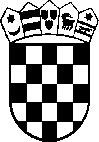 REPUBLIKA HRVATSKAVaraždinska županija OPĆINA SVETI ILIJAOpćinsko vijećeKLASA : 400-06/22-03/02 URBROJ: 2186/08-03-23-01Sveti Ilija,	.	prijedlogNa temelju članka 45. i članka 161. Zakona o proračunu («Narodne novine» broj 144/21), tečlanka 30. st. 1. alineja 4. Statuta Općine Sveti Ilija („Službeni vjesnik Varaždinske županije“, broj 05/18, 36/20 i 33/21), Općinsko vijeće Općine Sveti Ilija na	. sjednici održanoj dana 	godine donosiIZMJENE I DOPUNE PRORAČUNAOPĆINE SVETI ILIJA za razdoblje 01.01.-31.12.2023. GODINUOPĆI DIOČlanak 1.Općinsko vijeće Općine Sveti Ilija razmotrilo je i prihvaća II. Izmjene i dopune Proračuna Općine Sveti Ilija za razdoblje 01.01.-31.12.2023. godinu koji je ovom Općinskom vijeću podnio Općinski načelnik Općine Sveti Ilija, a koji se sastoji od Računa prihoda i rashoda i Računa financiranja.U II. Izmjenama i dopunama Proračuna Općine Sveti Ilija za 2023. g. („Službeni vjesnik Varaždinske županije broj 118/2022. i 56/2023) članak 1. mijenja se i glasi: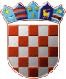 REPUBLIKA HRVATSKA VARAŽDINSKA ŽUPANIJA OPĆINA SVETI ILIJAIZMJENE I DOPUNE PRORAČUNAOPĆI DIORAČUN PRIHODA I RASHODARAČUN FINANCIRANJAČlanak 2.Prihodi i primici, te rashodi i izdaci iskazani po ekonomskoj klasifikaciji, funkcijskoj klasifikaciji i izvorima financiranja utvrđuju se u Računu prihoda i rashoda i Računa financiranja, kako slijedi:RAČUN PRIHODA I RASHODA11   Opći prihodi i primici	1.846.850,00	-133.360,27	1.713.489,73	92,7861	Prihodi od poreza1.846.850,00	-133.360,271.713.489,73	92,7811 Opći prihodi i primici43   Ostali prihodi za posebne namjenePomoći EUOstale pomoći173.000,00	-173.000,00	0,00	0,0023.000,00	-1.850,00	21.150,00	91,9644.162,51	-4.662,51	39.500,00	89,44411.220,00	-106.500,00	304.720,00	74,10Pomoći iz inozemstva i od subjekata unutar općeg proračuna651.382,51	-286.012,51365.370,00	56,0911 Opći prihodi i primici31 Vlastiti prihodiPrihodi od spomeničke renteOstali prihodi za posebne namjene150,00	1.350,00	1.500,00	1.000,00414,00	100,00	514,00	124,15150,00	-50,00	100,00	66,6732.650,00	-2.550,00	30.100,00	92,19Prihodi od imovine33.364,00	-1.150,0032.214,00	96,5511 Opći prihodi i primici31 Vlastiti prihodi43   Ostali prihodi za posebne namjene71 Prihodi od prodaje ili zamjene nefinancijske imovine i naknade s naslova osiguranja0,00	13.000,00	13.000,00	0,00207.175,00	15.000,00	222.175,00	107,24311.265,00	-199.415,00	111.850,00	35,931.500,00	600,00	2.100,00	140,00Prihodi od upravnih i administrativnih pristojbi, pristojbi po posebnim propisima i naknada519.940,00	-170.815,00349.125,00	67,1531   Vlastiti prihodi61 Donacije9.500,00	-1.500,00	8.000,00	84,2137.500,00	24.000,00	61.500,00	164,00Prihodi od prodaje proizvoda i robe te pruženih usluga i prihodi od donacija47.000,00	22.500,0069.500,00	147,8711   Opći prihodi i primici	161.126,78	16.600,00	177.726,78	110,30Prihodi iz nadležnog proračuna i od HZZO-a temeljem ugovornih obveza161.126,78	16.600,00177.726,78	110,3011 Opći prihodi i primici43   Ostali prihodi za posebne namjene1.500,00	0,00	1.500,00	100,001.500,00	-500,00	1.000,00	66,67Kazne, upravne mjere i ostali prihodi3.000,00	-500,002.500,00	83,3371 Prihodi od prodaje ili zamjene nefinancijske imovine i naknade s naslova osiguranja5.000,00	27.500,00	32.500,00	650,00Prihodi od prodaje neproizvedene dugotrajne imovine5.000,00	27.500,0032.500,00	650,0071 Prihodi od prodaje ili zamjene nefinancijske imovine i naknade s naslova osiguranja31.200,00	-7.950,00	23.250,00	74,52Prihodi od prodaje proizvedene dugotrajne imovine31.200,00	-7.950,0023.250,00	74,52Ukupno prihodi	3.298.863,29	-533.187,78	2.765.675,51	83,8411 Opći prihodi i primici31 Vlastiti prihodi43   Ostali prihodi za posebne namjene52 Ostale pomoći302.644,49	4.404,00	307.048,49	101,46101.460,00	13.870,00	115.330,00	113,6725.506,51	-1.500,00	24.006,51	94,120,00	5.200,00	5.200,00	0,00Rashodi za zaposlene429.611,00	21.974,00451.585,00	105,1111 Opći prihodi i primici31 Vlastiti prihodiPrihodi od spomeničke renteOstali prihodi za posebne namjene52 Ostale pomoći61 Donacije71 Prihodi od prodaje ili zamjene nefinancijske imovine i naknade s naslova osiguranja81 Namjenski primici od zaduživanja352.534,51	84.090,00	436.624,51	123,85109.974,00	440,00	110.414,00	100,40150,00	-150,00	0,00	0,00185.779,49	-88.236,00	97.543,49	52,505.721,00	13.509,00	19.230,00	336,131.000,00	0,00	1.000,00	100,0025.625,00	-19.798,00	5.827,00	22,7433.422,00	-22.922,00	10.500,00	31,42Materijalni rashodi714.206,00	-33.067,00681.139,00	95,3711   Opći prihodi i primici31 Vlastiti prihodi40.600,00	-5.900,00	34.700,00	85,471.210,00	400,00	1.610,00	133,06Financijski rashodi41.810,00	-5.500,0036.310,00	86,8511   Opći prihodi i primici	665,00	-165,00	500,00	75,19Subvencije665,00	-165,00500,00	75,1911 Opći prihodi i primici52 Ostale pomoći81   Namjenski primici od zaduživanja252.226,78	-12.140,76	240.086,02	95,190,00	20.828,49	20.828,49	0,000,00	16.385,49	16.385,49	0,00Pomoći dane u inozemstvo i unutar općeg proračuna252.226,78	25.073,22277.300,00	109,9411   Opći prihodi i primici52 Ostale pomoći199.482,00	37.718,00	237.200,00	118,914.000,00	-1.000,00	3.000,00	75,00Naknade građanima i kućanstvima na temelju osiguranja i druge naknade203.482,00	36.718,00240.200,00	118,0411 Opći prihodi i primici31 Vlastiti prihodiPrihodi od spomeničke renteOstali prihodi za posebne namjene52 Ostale pomoći61 Donacije81 Namjenski primici od zaduživanja134.434,00	19.152,49	153.586,49	114,250,00	500,00	500,00	0,000,00	100,00	100,00	0,0053.002,00	-53.002,00	0,00	0,0052.654,00	846,00	53.500,00	101,613.982,00	-3.982,00	0,00	0,0070.179,00	59.434,51	129.613,51	184,69Ostali rashodi314.251,00	23.049,00337.300,00	107,3311 Opći prihodi i primici52 Ostale pomoći61 Donacije71 Prihodi od prodaje ili zamjene nefinancijske imovine i naknade s naslova osiguranja81 Namjenski primici od zaduživanja65.500,00	-65.500,00	0,00	0,0024.282,00	-24.282,00	0,00	0,001.329,00	31.171,00	32.500,00	2.445,450,00	39.000,00	39.000,00	0,00252.489,00	-252.489,00	0,00	0,00Rashodi za nabavu neproizvedene dugotrajne imovine343.600,00	-272.100,0071.500,00	20,8111 Opći prihodi i primici31 Vlastiti prihodi43   Ostali prihodi za posebne namjene52 Ostale pomoći61 Donacije71 Prihodi od prodaje ili zamjene nefinancijske imovine i naknade s naslova osiguranja81 Namjenski primici od zaduživanja173.066,00	-168.956,00	4.110,00	2,374.445,00	-1.610,00	2.835,00	63,7881.528,00	-38.978,00	42.550,00	52,19284.162,00	-112.362,00	171.800,00	60,4631.189,00	-3.189,00	28.000,00	89,7812.075,00	-11.075,00	1.000,00	8,2850.000,00	11.000,00	61.000,00	122,00Rashodi za nabavu proizvedene dugotrajne imovine636.465,00	-325.170,00311.295,00	48,9111 Opći prihodi i primici43   Ostali prihodi za posebne namjenePomoći EU168.927,49	-155.113,00	13.814,49	8,1822.599,00	-22.599,00	0,00	0,0044.162,51	-4.662,51	39.500,00	89,44Ostale pomoći71 Prihodi od prodaje ili zamjene nefinancijske imovine i naknade s naslova osiguranja81 Namjenski primici od zaduživanja40.401,00	-9.239,49	31.161,51	77,130,00	12.023,00	12.023,00	0,0056.910,00	-46.409,00	10.501,00	18,4545	Rashodi za dodatna ulaganja na nefinancijskoj imovini333.000,00	-226.000,00107.000,00	32,13Ukupno rashodi	3.269.316,78	-755.187,78	2.514.129,00	76,90Rashodi prema funkcijskoj klasifikaciji011013016Izvršna i zakonodavna tijela, financijski i fiskalni poslovi, vanjski posloviOpće uslugeOpće javne usluge koje nisu drugdje svrstane146.264,00	-114,00350.601,00	-15.886,00102.450,00	-24.800,00146.150,00	99,92334.715,00	95,4777.650,00	75,79032036Usluge protupožarne zaštiteRashodi za javni red i sigurnost koji nisu drugdje svrstani56.506,00	8.694,00400,00	0,0065.200,00	115,39400,00	100,00042043045046047049Poljoprivreda, šumarstvo, ribarstvo ilovGorivo i energija Promet Komunikacije Ostale industrijeEkonomski poslovi koji nisu drugdje svrstani2.258,00	-158,0026.600,00	-26.600,00293.400,00	-16.800,004.000,00	-1.300,005.310,00	190,00161.077,00	-37.077,002.100,00	93,000,00	0,00276.600,00	94,272.700,00	67,505.500,00	103,58124.000,00	76,98051052056Gospodarenje otpadomGospodarenje otpadnim vodamaPoslovi i usluge zaštite okoliša koji nisu drugdje svrstani66.205,00	0,00121.300,00	4.700,0016.000,00	-15.000,0066.205,00	100,00126.000,00	103,871.000,00	6,25061062063064Razvoj stanovanjaRazvoj zajednice Opskrba vodom Ulična rasvjeta265.000,00	-205.000,00671.281,00	-514.281,006.600,00	0,0085.490,00	7.510,0060.000,00	22,64157.000,00	23,396.600,00	100,0093.000,00	108,78081082084086Službe rekreacije i sportaSlužbe kultureReligijske i druge službe zajedniceRashodi za rekreaciju, kulturu i religiju koji nisu drugdje svrstani34.000,00	0,0019.000,00	-1.000,0010.636,00	-6.636,0014.400,00	-3.900,0034.000,00	100,0018.000,00	94,744.000,00	37,6110.500,00	72,92091094Predškolsko i osnovno obrazovanjeVisoka naobrazba743.456,78	74.852,2217.264,00	736,00818.309,00	110,0718.000,00	104,26104106Obitelj i djecaStanovanje0,00	14.000,0049.818,00	2.682,0014.000,00	0,0052.500,00	105,38Ukupno rashodi	3.269.316,78	-755.187,78	2.514.129,00	76,90Rashodi prema izvorima financiranja11	Opći prihodi i primici1.690.080,27	-262.410,271.427.670,00	84,4731	Vlastiti prihodi217.089,00	13.600,00230.689,00	106,26Prihodi od spomeničke renteOstali prihodi za posebne namjene150,00	-50,00368.415,00	-204.315,00100,00	66,67164.100,00	44,54Pomoći EUOstale pomoći44.162,51	-4.662,51411.220,00	-106.500,0039.500,00	89,44304.720,00	74,1061	Donacije37.500,00	24.000,0061.500,00	164,0071	Prihodi od prodaje ili zamjene nefinancijske imovine i naknade s naslova osiguranja37.700,00	20.150,0057.850,00	153,4581	Namjenski primici od zaduživanja463.000,00	-235.000,00228.000,00	49,24Ukupno rashodi	3.269.316,78	-755.187,78	2.514.129,00	76,90RAČUN FINANCIRANJA11   Opći prihodi i primici	312.500,00	-13.000,00	299.500,00	95,8454	Izdaci za otplatu glavnice primljenih kredita i zajmova312.500,00	-13.000,00299.500,00	95,84Ukupno izdaci	312.500,00	-13.000,00	299.500,00	95,84POSEBNI DIOČlanak 3.Rashodi i izdaci Proračuna iskazani prema proračunskim klasifikacijama, raspoređuju se po programima, nositeljima i korisnicima kako slijedi:II. POSEBNI DIORAZDJEL 002  IZVRŠNA TIJELA OPĆINE69.000,00	1.200,00	70.200,00	101,7400201 OPĆINSKI NAČELNIK	69.000,00	1.200,00	70.200,00	101,74PROGRAM 1002 JAVNA UPRAVA I ADMINISTRACIJAA100201 Financiranje osnovnih aktivnosti0111 Izvršna i zakonodavna tijela69.000,00	1.200,00	70.200,00	101,7440.000,00	-2.500,00	37.500,00	93,753	Rashodi poslovanja	40.000,00	-2.500,00	37.500,00	93,7511   Opći prihodi i primici	40.000,00	-2.500,00	37.500,00	93,7532	Materijalni rashodi40.000,00	-2.500,0037.500,00	93,7511   Opći prihodi i primici	18.000,00	6.000,00	24.000,00	133,3332	Materijalni rashodi18.000,00	6.000,0024.000,00	133,3311   Opći prihodi i primici	1.000,00	-800,00	200,00	20,0034	Financijski rashodi1.000,00	-800,00200,00	20,0011   Opći prihodi i primici	10.000,00	-1.500,00	8.500,00	85,0038	Ostali rashodi10.000,00	-1.500,008.500,00	85,00RAZDJEL 003  JEDINSTVENI UPRAVNI ODJEL3.084.543,78	-806.773,78	2.277.770,00	73,8400301 JEDINSTVENI UPRAVNI ODJELPROGRAM 1003 JAVNA UPRAVA I ADMINISTRACIJAA100301 Financiranje osnovnih aktivnosti0131 Opće usluge vezane za službenike3.084.543,78	-806.773,78	2.277.770,00	73,84500.101,00	-21.636,00	478.465,00	95,67152.501,00	2.364,00	154.865,00	101,553	Rashodi poslovanja	151.501,00	3.364,00	154.865,00	102,2211   Opći prihodi i primici	81.751,00	3.614,00	85.365,00	104,42Rashodi za zaposlene81.751,00	3.614,0085.365,00	104,4211   Opći prihodi i primici	64.750,00	-750,00	64.000,00	98,84Materijalni rashodi64.750,00	-750,0064.000,00	98,8411   Opći prihodi i primici	5.000,00	500,00	5.500,00	110,0034	Financijski rashodi5.000,00	500,005.500,00	110,0011   Opći prihodi i primici	1.000,00	-1.000,00	0,00	0,0042	Rashodi za nabavu proizvedene dugotrajne imovine1.000,00	-1.000,000,00	0,00A100302 Nabava nefinancijske imovine0131 Opće usluge vezane za službenike4	Rashodi za nabavu nefinancijske imovine9.800,00	-4.000,00	5.800,00	59,189.800,00	-4.000,00	5.800,00	59,1811   Opći prihodi i primici52 Ostale pomoći9.800,00	-9.800,00	0,00	0,000,00	5.800,00	5.800,00	0,0042	Rashodi za nabavu proizvedene dugotrajne imovine9.800,00	-4.000,005.800,00	59,1811   Opći prihodi i primici	25.300,00	-7.000,00	18.300,00	72,3334	Financijski rashodi25.300,00	-7.000,0018.300,00	72,3311   Opći prihodi i primici	312.500,00	-13.000,00	299.500,00	95,8454	Izdaci za otplatu glavnice primljenih kredita i zajmova312.500,00	-13.000,00299.500,00	95,84PROGRAM 1004 ODRŽAVANJE KOMUNALNE INFRASTRUKTUREA100401 Financiranje osnovnih komunalnih aktivnosti0133 Ostale opće usluge916.922,00	-101.717,00	815.205,00	88,91188.300,00	-14.250,00	174.050,00	92,433	Rashodi poslovanja	161.800,00	8.750,00	170.550,00	105,4111 Opći prihodi i primici43   Ostali prihodi za posebne namjene73.193,49	3.900,00	77.093,49	105,3311.106,51	-1.500,00	9.606,51	86,49Rashodi za zaposlene84.300,00	2.400,0086.700,00	102,8511 Opći prihodi i primici31 Vlastiti prihodi43   Ostali prihodi za posebne namjene71 Prihodi od prodaje ili zamjene nefinancijske imovine i naknade s naslova osiguranja81 Namjenski primici od zaduživanja64.912,51	7.350,00	72.262,51	111,329.500,00	-1.500,00	8.000,00	84,21260,49	0,00	260,49	100,00827,00	0,00	827,00	100,000,00	1.500,00	1.500,00	0,00Materijalni rashodi75.500,00	7.350,0082.850,00	109,7411   Opći prihodi i primici	2.000,00	-1.000,00	1.000,00	50,00A101501 Financiranje osnovne aktivnosti VZO i Civilne zaštite 0320 Usluge protupožarne zaštite56.506,00	8.694,00	65.200,00	115,393	Rashodi poslovanja	55.842,00	8.858,00	64.700,00	115,8611   Opći prihodi i primici	1.328,00	-328,00	1.000,00	75,3032	Materijalni rashodi1.328,00	-328,001.000,00	75,3011 Opći prihodi i primici81   Namjenski primici od zaduživanja34.514,00	9.186,00	43.700,00	126,6220.000,00	0,00	20.000,00	100,0038	Ostali rashodi54.514,00	9.186,0063.700,00	116,8511   Opći prihodi i primici	664,00	-164,00	500,00	75,3042	Rashodi za nabavu proizvedene dugotrajne imovine664,00	-164,00500,00	75,30A101502 Financiranje zaštite od kriminaliteta0360 Rashodi za javni red i sigurnost koji nisu drugdje svrstani400,00	0,00	400,00	100,003	Rashodi poslovanja	400,00	0,00	400,00	100,0011   Opći prihodi i primici	400,00	0,00	400,00	100,0038	Ostali rashodi400,00	0,00400,00	100,00PROGRAM 1016 PROMICANJE KULTUREA101601 Kulturno umjetničko društvo i Udruga žena0820 Službe kulture42.946,00	-11.346,00	31.600,00	73,5811.000,00	0,00	11.000,00	100,003	Rashodi poslovanja	11.000,00	0,00	11.000,00	100,0011   Opći prihodi i primici	11.000,00	0,00	11.000,00	100,0038	Ostali rashodi11.000,00	0,0011.000,00	100,0011   Opći prihodi i primici	3.500,00	-3.500,00	0,00	0,0032	Materijalni rashodi3.500,00	-3.500,000,00	0,0011 Opći prihodi i primici42   Prihodi od spomeničke rente3.850,00	150,00	4.000,00	103,90150,00	-150,00	0,00	0,0032	Materijalni rashodi4.000,00	0,004.000,00	100,0052   Ostale pomoći61 Donacije2.654,00	-2.654,00	0,00	0,003.982,00	-3.982,00	0,00	0,0038	Ostali rashodi6.636,00	-6.636,000,00	0,0011   Opći prihodi i primici	4.500,00	-400,00	4.100,00	91,1132	Materijalni rashodi4.500,00	-400,004.100,00	91,1111   Opći prihodi i primici	8.000,00	-1.000,00	7.000,00	87,5032	Materijalni rashodi8.000,00	-1.000,007.000,00	87,50Članak 4.II. Izmjene i dopune Proračuna Općine Sveti Ilija za razdoblje 01.01.-31.12.2023.g. stupaju na snagu osmog dana od dana objave u „Službenom vjesniku Varaždinske županije“,PredsjednikOpćinskog vijeća Općine Sveti Ilija Dean Hrastić, dipl.ing.Konto Naziv1. izmjene idopunepovećanje smanjenje2. izmjene idopuneIndeks123456 (5/3)6	Prihodi poslovanja3.262.663,29-552.737,782.709.925,5183,067	Prihodi od prodaje nefinancijske imovine36.200,0019.550,0055.750,00154,013	Rashodi poslovanja1.956.251,7868.082,222.024.334,00103,484	Rashodi za nabavu nefinancijske imovine1.313.065,00-823.270,00489.795,0037,30Razlika - višak/manjak ((6 + 7) - (3 + 4))29.546,51222.000,00251.546,51851,36Konto Naziv1. izmjene idopunepovećanje smanjenje2. izmjene idopuneIndeks123456 (5/3)8	Primici od financijske imovine i zaduživanja463.000,00-235.000,00228.000,0049,245	Izdaci za financijsku imovinu i otplate zajmova312.500,00-13.000,00299.500,0095,84Neto financiranje (8 - 5)150.500,00-222.000,00-71.500,00-47,51Ukupno prihodi i primici3.761.863,29-768.187,782.993.675,5179,58Manjak prihoda iz prethodnih godina-180.046,510,00-180.046,51100,00Sveukupno prihodi i primici3.581.816,78-768.187,782.813.629,0078,55Ukupno rashodi i izdaci3.581.816,78-768.187,782.813.629,0078,55Višak/Manjak + Neto financiranje0,000,000,00KontoNaziv1. izmjene idopunepovećanje smanjenje2. izmjene idopuneIndeks123456 (5/3)6Prihodi poslovanja3.262.663,29-552.737,782.709.925,5183,06Brojčana oznaka i nazivjčana oznaka i naziv1. izmjene idopunepovećanje smanjenje2. izmjene idopuneIndeks123456 (5/3)01Opće javne usluge599.315,00-40.800,00558.515,0093,19Brojčana oznaka i nazivojčana oznaka i naziv1. izmjene idopunepovećanje smanjenje2. izmjene idopuneIndeks123456 (5/3)1Opći prihodi i primici1.690.080,27-262.410,271.427.670,000,00KontoNazivNaziv1. izmjene idopunepovećanje smanjenje2. izmjene idopuneIndeks1223456 (5/3)8Primici od financijske imovine i zaduživanjaPrimici od financijske imovine i zaduživanja463.000,00-235.000,00228.000,0049,248181Namjenski primici od zaduživanja463.000,00-235.000,00228.000,0049,2484Primici od zaduživanja463.000,00-235.000,00228.000,0049,24Ukupno primiciUkupno primiciUkupno primiciUkupno primici463.000,00-235.000,00228.000,0049,24KontoNazivNaziv1. izmjene idopunepovećanje smanjenje2. izmjene idopuneIndeks12223456 (5/3)RAZDJEL 001  PREDSTAVNIČKA TIJELA OPĆINERAZDJEL 001  PREDSTAVNIČKA TIJELA OPĆINERAZDJEL 001  PREDSTAVNIČKA TIJELA OPĆINERAZDJEL 001  PREDSTAVNIČKA TIJELA OPĆINERAZDJEL 001  PREDSTAVNIČKA TIJELA OPĆINERAZDJEL 001  PREDSTAVNIČKA TIJELA OPĆINERAZDJEL 001  PREDSTAVNIČKA TIJELA OPĆINERAZDJEL 001  PREDSTAVNIČKA TIJELA OPĆINE51.964,00	5.686,00	57.650,00	110,9451.964,00	5.686,00	57.650,00	110,9451.964,00	5.686,00	57.650,00	110,9451.964,00	5.686,00	57.650,00	110,9451.964,00	5.686,00	57.650,00	110,9451.964,00	5.686,00	57.650,00	110,9451.964,00	5.686,00	57.650,00	110,9451.964,00	5.686,00	57.650,00	110,9400101 OPĆINSKO VIJEĆE	51.964,00	5.686,00	57.650,00	110,9400101 OPĆINSKO VIJEĆE	51.964,00	5.686,00	57.650,00	110,9400101 OPĆINSKO VIJEĆE	51.964,00	5.686,00	57.650,00	110,9400101 OPĆINSKO VIJEĆE	51.964,00	5.686,00	57.650,00	110,9400101 OPĆINSKO VIJEĆE	51.964,00	5.686,00	57.650,00	110,9400101 OPĆINSKO VIJEĆE	51.964,00	5.686,00	57.650,00	110,9400101 OPĆINSKO VIJEĆE	51.964,00	5.686,00	57.650,00	110,9400101 OPĆINSKO VIJEĆE	51.964,00	5.686,00	57.650,00	110,94PROGRAM 1001 JAVNA UPRAVA I	51.964,00	5.686,00	57.650,00	110,94PROGRAM 1001 JAVNA UPRAVA I	51.964,00	5.686,00	57.650,00	110,94PROGRAM 1001 JAVNA UPRAVA I	51.964,00	5.686,00	57.650,00	110,94PROGRAM 1001 JAVNA UPRAVA I	51.964,00	5.686,00	57.650,00	110,94PROGRAM 1001 JAVNA UPRAVA I	51.964,00	5.686,00	57.650,00	110,94PROGRAM 1001 JAVNA UPRAVA I	51.964,00	5.686,00	57.650,00	110,94PROGRAM 1001 JAVNA UPRAVA I	51.964,00	5.686,00	57.650,00	110,94PROGRAM 1001 JAVNA UPRAVA I	51.964,00	5.686,00	57.650,00	110,94ADMINISTRACIJAADMINISTRACIJAADMINISTRACIJAADMINISTRACIJAADMINISTRACIJAADMINISTRACIJAADMINISTRACIJAADMINISTRACIJAA100101 Financiranje osnovnih	29.964,00	-1.514,00	28.450,00	94,95A100101 Financiranje osnovnih	29.964,00	-1.514,00	28.450,00	94,95A100101 Financiranje osnovnih	29.964,00	-1.514,00	28.450,00	94,95A100101 Financiranje osnovnih	29.964,00	-1.514,00	28.450,00	94,95A100101 Financiranje osnovnih	29.964,00	-1.514,00	28.450,00	94,95A100101 Financiranje osnovnih	29.964,00	-1.514,00	28.450,00	94,95A100101 Financiranje osnovnih	29.964,00	-1.514,00	28.450,00	94,95A100101 Financiranje osnovnih	29.964,00	-1.514,00	28.450,00	94,95aktivnostiaktivnostiaktivnostiaktivnostiaktivnostiaktivnostiaktivnostiaktivnosti0111 Izvršna i zakonodavna tijela0111 Izvršna i zakonodavna tijela0111 Izvršna i zakonodavna tijela0111 Izvršna i zakonodavna tijela0111 Izvršna i zakonodavna tijela0111 Izvršna i zakonodavna tijela0111 Izvršna i zakonodavna tijela0111 Izvršna i zakonodavna tijela3	Rashodi poslovanja	29.964,00	-1.514,00	28.450,00	94,953	Rashodi poslovanja	29.964,00	-1.514,00	28.450,00	94,953	Rashodi poslovanja	29.964,00	-1.514,00	28.450,00	94,953	Rashodi poslovanja	29.964,00	-1.514,00	28.450,00	94,953	Rashodi poslovanja	29.964,00	-1.514,00	28.450,00	94,953	Rashodi poslovanja	29.964,00	-1.514,00	28.450,00	94,953	Rashodi poslovanja	29.964,00	-1.514,00	28.450,00	94,953	Rashodi poslovanja	29.964,00	-1.514,00	28.450,00	94,9511Opći prihodi i primiciOpći prihodi i primici26.264,00-1.514,0024.750,0094,2432Materijalni rashodiMaterijalni rashodi26.264,00-1.514,0024.750,0094,2411Opći prihodi i primiciOpći prihodi i primici3.700,000,003.700,00100,0038Ostali rashodiOstali rashodi3.700,000,003.700,00100,00A100102A100102Financiranje osnovnihFinanciranje osnovnih2.000,00200,002.200,00110,00aktivnosti Mjesnih odbora0111 Izvršna i zakonodavna tijelaaktivnosti Mjesnih odbora0111 Izvršna i zakonodavna tijelaaktivnosti Mjesnih odbora0111 Izvršna i zakonodavna tijelaaktivnosti Mjesnih odbora0111 Izvršna i zakonodavna tijelaaktivnosti Mjesnih odbora0111 Izvršna i zakonodavna tijelaaktivnosti Mjesnih odbora0111 Izvršna i zakonodavna tijelaaktivnosti Mjesnih odbora0111 Izvršna i zakonodavna tijelaaktivnosti Mjesnih odbora0111 Izvršna i zakonodavna tijela3Rashodi poslovanjaRashodi poslovanja2.000,00200,002.200,00110,0011Opći prihodi i primiciOpći prihodi i primici2.000,00200,002.200,00110,0034Financijski rashodiFinancijski rashodi2.000,00200,002.200,00110,00A100103A100103MANIFESTACIJE IMANIFESTACIJE I20.000,007.000,0027.000,00135,00OBILJEŽAVANJE PRIGODNIH BLAGDANA0111 Izvršna i zakonodavna tijelaOBILJEŽAVANJE PRIGODNIH BLAGDANA0111 Izvršna i zakonodavna tijelaOBILJEŽAVANJE PRIGODNIH BLAGDANA0111 Izvršna i zakonodavna tijelaOBILJEŽAVANJE PRIGODNIH BLAGDANA0111 Izvršna i zakonodavna tijelaOBILJEŽAVANJE PRIGODNIH BLAGDANA0111 Izvršna i zakonodavna tijelaOBILJEŽAVANJE PRIGODNIH BLAGDANA0111 Izvršna i zakonodavna tijelaOBILJEŽAVANJE PRIGODNIH BLAGDANA0111 Izvršna i zakonodavna tijelaOBILJEŽAVANJE PRIGODNIH BLAGDANA0111 Izvršna i zakonodavna tijela3Rashodi poslovanjaRashodi poslovanja20.000,007.000,0027.000,00135,0011Opći prihodi i primiciOpći prihodi i primici20.000,007.000,0027.000,00135,0032Materijalni rashodiMaterijalni rashodi20.000,007.000,0027.000,00135,0034Financijski rashodi2.000,00-1.000,001.000,0050,004Rashodi za nabavu nefinancijske imovine26.500,00-23.000,003.500,0013,2111Opći prihodi i primici6.500,00-6.500,000,000,0052Ostale pomoći20.000,00-16.500,003.500,0017,5042Rashodi za nabavu proizvedene dugotrajne imovine26.500,00-23.000,003.500,0013,21A100402A100402Održavanje cestovne293.400,00-16.800,00276.600,0094,27infrastrukture0451 Cestovni prometinfrastrukture0451 Cestovni prometinfrastrukture0451 Cestovni prometinfrastrukture0451 Cestovni prometinfrastrukture0451 Cestovni prometinfrastrukture0451 Cestovni prometinfrastrukture0451 Cestovni promet3Rashodi poslovanja85.100,006.000,0091.100,00107,0511Opći prihodi i primici16.328,0030.172,0046.500,00284,7943Ostali prihodi za posebne namjene41.772,00-18.172,0023.600,0056,5052Ostale pomoći0,001.000,001.000,000,0032Materijalni rashodi58.100,0013.000,0071.100,00122,3811Opći prihodi i primici27.000,00-7.000,0020.000,0074,0736Pomoći dane u inozemstvo i unutar općeg proračuna27.000,00-7.000,0020.000,0074,074Rashodi za nabavu nefinancijske imovine208.300,00-22.800,00185.500,0089,0511Opći prihodi i primici11.300,00-11.300,000,000,0043Ostali prihodi za posebne namjene62.000,00-26.500,0035.500,0057,2652Ostale pomoći65.000,0014.000,0079.000,00121,5471Prihodi od prodaje ili zamjene nefinancijske imovine i naknade s naslova osiguranja0,001.000,001.000,000,0081Namjenski primici od zaduživanja40.000,0010.000,0050.000,00125,0042Rashodi za nabavu proizvedene dugotrajne imovine178.300,00-12.800,00165.500,0092,8243Ostali prihodi za posebne namjene22.599,00-22.599,000,000,0052Ostale pomoći7.401,008.098,0015.499,00209,4281Namjenski primici od zaduživanja0,004.501,004.501,000,0045Rashodi za dodatna ulaganja na nefinancijskoj imovini30.000,00-10.000,0020.000,0066,67A100403 Održavanje javne rasvjete0640 Ulična rasvjetaA100403 Održavanje javne rasvjete0640 Ulična rasvjetaA100403 Održavanje javne rasvjete0640 Ulična rasvjeta85.490,007.510,0093.000,00108,783Rashodi poslovanja58.945,002.055,0061.000,00103,4911Opći prihodi i primici0,0030.000,0030.000,000,0043Ostali prihodi za posebne namjene58.945,00-27.945,0031.000,0052,5932Materijalni rashodi58.945,002.055,0061.000,00103,494Rashodi za nabavu nefinancijske imovine26.545,005.455,0032.000,00120,5552Ostale pomoći26.545,005.455,0032.000,00120,5542Rashodi za nabavu proizvedene dugotrajne imovine26.545,005.455,0032.000,00120,55A100404 Održavanje groblja0490 Ekonomski poslovi koji nisu drugdje svrstaniA100404 Održavanje groblja0490 Ekonomski poslovi koji nisu drugdje svrstaniA100404 Održavanje groblja0490 Ekonomski poslovi koji nisu drugdje svrstani161.077,00-37.077,00124.000,0076,983Rashodi poslovanja30.777,003.723,0034.500,00112,1011Opći prihodi i primici0,00673,00673,000,0043Ostali prihodi za posebne namjene30.777,0050,0030.827,00100,1681Namjenski primici od zaduživanja0,003.000,003.000,000,0032Materijalni rashodi30.777,003.723,0034.500,00112,104Rashodi za nabavu nefinancijske imovine130.300,00-40.800,0089.500,0068,6911Opći prihodi i primici8.000,00-8.000,000,000,0071Prihodi od prodaje ili zamjene nefinancijske imovine i naknade s naslova osiguranja0,009.000,009.000,000,0041Rashodi za nabavu neproizvedene dugotrajne imovine8.000,001.000,009.000,00112,5043Ostali prihodi za posebne namjene7.300,00-2.800,004.500,0061,6442Rashodi za nabavu proizvedene dugotrajne imovine7.300,00-2.800,004.500,0061,6411Opći prihodi i primici13.927,49-113,0013.814,4999,1951Pomoći EU44.162,51-4.662,5139.500,0089,4452Ostale pomoći0,004.662,514.662,510,0071Prihodi od prodaje ili zamjene nefinancijske imovine i naknade s naslova osiguranja0,0012.023,0012.023,000,0081Namjenski primici od zaduživanja56.910,00-50.910,006.000,0010,5445Rashodi za dodatna ulaganja na nefinancijskoj imovini115.000,00-39.000,0076.000,0066,09A1004050160 OpćA1004050160 OpćOdržavanje javnih površinae javne usluge koje nisu drugdje svrstane102.450,00-24.800,0077.650,0075,793Rashodi poslovanja55.950,00-11.850,0044.100,0078,8211Opći prihodi i primici3.525,0026.709,0030.234,00857,7043Ostali prihodi za posebne namjene52.425,00-42.169,0010.256,0019,5652Ostale pomoći0,003.610,003.610,000,0032Materijalni rashodi55.950,00-11.850,0044.100,0078,824Rashodi za nabavu nefinancijske imovine46.500,00-12.950,0033.550,0072,1511Opći prihodi i primici13.000,00-13.000,000,000,0052Ostale pomoći7.000,00-7.000,000,000,0071Prihodi od prodaje ili zamjene nefinancijske imovine i naknade s naslova osiguranja0,0019.000,0019.000,000,0041Rashodi za nabavu neproizvedene dugotrajne imovine20.000,00-1.000,0019.000,0095,0011Opći prihodi i primici20.272,00-20.272,000,000,0043Ostali prihodi za posebne namjene6.228,00-3.678,002.550,0040,9452Ostale pomoći0,0012.000,0012.000,000,0042Rashodi za nabavu proizvedene dugotrajne imovine26.500,00-11.950,0014.550,0054,91A100407 Arheološka istraživanja	16.000,000560 Poslovi i usluge zaštite okoliša koji nisu drugdje svrstaniA100407 Arheološka istraživanja	16.000,000560 Poslovi i usluge zaštite okoliša koji nisu drugdje svrstaniA100407 Arheološka istraživanja	16.000,000560 Poslovi i usluge zaštite okoliša koji nisu drugdje svrstaniA100407 Arheološka istraživanja	16.000,000560 Poslovi i usluge zaštite okoliša koji nisu drugdje svrstani-15.000,001.000,006,254Rashodi za nabavu nefinancijskeimovine16.000,00-15.000,001.000,006,2552Ostale pomoći16.000,00-16.000,000,000,0071Prihodi od prodaje ili zamjene nefinancijske imovine i naknade s naslova osiguranja0,001.000,001.000,000,0041Rashodi za nabavu neproizvedene dugotrajne imovine16.000,00-15.000,001.000,006,25A1004080510 GosA1004080510 GosGospodarenje otpadompodarenje otpadom66.205,000,0066.205,00100,003Rashodi poslovanja66.205,000,0066.205,00100,0011Opći prihodi i primici46.705,000,0046.705,00100,0032Materijalni rashodi46.705,000,0046.705,00100,0011Opći prihodi i primici19.500,000,0019.500,00100,0036Pomoći dane u inozemstvo i unutar općeg proračuna19.500,000,0019.500,00100,00A100409A100409Program razvoja4.000,00-1.300,002.700,0067,50širokopojasne infrastrukture PRŠI0460 Komunikaciješirokopojasne infrastrukture PRŠI0460 Komunikaciješirokopojasne infrastrukture PRŠI0460 Komunikaciješirokopojasne infrastrukture PRŠI0460 Komunikaciješirokopojasne infrastrukture PRŠI0460 Komunikaciješirokopojasne infrastrukture PRŠI0460 Komunikaciješirokopojasne infrastrukture PRŠI0460 Komunikacije3Rashodi poslovanja4.000,00-1.300,002.700,0067,5011Opći prihodi i primici4.000,00-1.300,002.700,0067,5036Pomoći dane u inozemstvo i unutar općeg proračuna4.000,00-1.300,002.700,0067,50PROGRAM 1005 UPRAVLJANJEPROGRAM 1005 UPRAVLJANJEPROGRAM 1005 UPRAVLJANJE883.281,00-726.281,00157.000,0017,77IMOVINOMIMOVINOMIMOVINOMA100501 UPU SVETI ILIJA IA100501 UPU SVETI ILIJA IA100501 UPU SVETI ILIJA I265.000,00-265.000,000,000,00BELETINEC0610 Razvoj stanovanjaBELETINEC0610 Razvoj stanovanjaBELETINEC0610 Razvoj stanovanja3Rashodi poslovanja15.000,00-15.000,000,000,0081Namjenski primici od zaduživanja15.000,00-15.000,000,000,0032Materijalni rashodi15.000,00-15.000,000,000,004Rashodi za nabavu nefinancijske imovine250.000,00-250.000,000,000,0081Namjenski primici od zaduživanja250.000,00-250.000,000,000,0041Rashodi za nabavu neproizvedene dugotrajne imovine250.000,00-250.000,000,000,00A100502 Općinske zgrade0620 Razvoj zajedniceA100502 Općinske zgrade0620 Razvoj zajedniceA100502 Općinske zgrade0620 Razvoj zajednice283.081,00-235.081,0048.000,0016,963Rashodi poslovanja41.200,00-22.700,0018.500,0044,9011Opći prihodi i primici12.779,00-5.279,007.500,0058,6971Prihodi od prodaje ili zamjene nefinancijske imovine i naknade s naslova osiguranja24.798,00-19.798,005.000,0020,1681Namjenski primici od zaduživanja3.623,002.377,006.000,00165,6132Materijalni rashodi41.200,00-22.700,0018.500,0044,904Rashodi za nabavu nefinancijske imovine241.881,00-212.381,0029.500,0012,2011Opći prihodi i primici103.301,00-103.301,000,000,0052Ostale pomoći96.087,00-86.587,009.500,009,8961Donacije2.418,002.582,005.000,00206,7871Prihodi od prodaje ili zamjene nefinancijske imovine i naknade s naslova osiguranja12.075,00-12.075,000,000,0081Namjenski primici od zaduživanja0,0010.000,0010.000,000,0042Rashodi za nabavu proizvedene dugotrajne imovine213.881,00-189.381,0024.500,0011,4552Ostale pomoći28.000,00-23.000,005.000,0017,8645Rashodi za dodatna ulaganja na nefinancijskoj imovini28.000,00-23.000,005.000,0017,86A100503 Ošasna imovina0620 Razvoj zajedniceA100503 Ošasna imovina0620 Razvoj zajedniceA100503 Ošasna imovina0620 Razvoj zajednice34.100,0022.900,0057.000,00167,163Rashodi poslovanja1.500,000,001.500,00100,0011Opći prihodi i primici1.500,00-1.500,000,000,0052Ostale pomoći0,001.500,001.500,000,0032Materijalni rashodi1.500,000,001.500,00100,004Rashodi za nabavu nefinancijske imovine32.600,0022.900,0055.500,00170,2561Donacije1.329,0031.171,0032.500,002.445,4581Namjenski primici od zaduživanja1.271,00-1.271,000,000,0041Rashodi za nabavu neproizvedene dugotrajne imovine2.600,0029.900,0032.500,001.250,0011Opći prihodi i primici229,00-229,000,000,0043Ostali prihodi za posebne namjene1.000,00-1.000,000,000,0061Donacije28.771,00-5.771,0023.000,0079,9442Rashodi za nabavu proizvedene dugotrajne imovine30.000,00-7.000,0023.000,0076,67A100505A100505Izgradnja dječjih igrališta i264.100,00-222.100,0042.000,0015,90sportskih terena0620 Razvoj zajednicesportskih terena0620 Razvoj zajednicesportskih terena0620 Razvoj zajednicesportskih terena0620 Razvoj zajednicesportskih terena0620 Razvoj zajednicesportskih terena0620 Razvoj zajednicesportskih terena0620 Razvoj zajednice3Rashodi poslovanja5.100,00-100,005.000,0098,0411Opći prihodi i primici5.100,00-1.100,004.000,0078,4352Ostale pomoći0,001.000,001.000,000,0032Materijalni rashodi5.100,00-100,005.000,0098,044Rashodi za nabavu nefinancijske imovine259.000,00-222.000,0037.000,0014,2911Opći prihodi i primici8.000,00-8.000,000,000,0043Ostali prihodi za posebne namjene5.000,00-5.000,000,000,0052Ostale pomoći76.000,00-46.000,0030.000,0039,4781Namjenski primici od zaduživanja10.000,00-9.000,001.000,0010,0042Rashodi za nabavu proizvedene dugotrajne imovine99.000,00-68.000,0031.000,0031,3111Opći prihodi i primici155.000,00-155.000,000,000,0052Ostale pomoći5.000,001.000,006.000,00120,0045Rashodi za dodatna ulaganja na nefinancijskoj imovini160.000,00-154.000,006.000,003,75A100506A100506INTERPRETACIJSKI37.000,00-27.000,0010.000,0027,03CENTAR SJ.TOKA RIJEKE BEDNJE I ITU MEHANIZAM0620 Razvoj zajedniceCENTAR SJ.TOKA RIJEKE BEDNJE I ITU MEHANIZAM0620 Razvoj zajedniceCENTAR SJ.TOKA RIJEKE BEDNJE I ITU MEHANIZAM0620 Razvoj zajedniceCENTAR SJ.TOKA RIJEKE BEDNJE I ITU MEHANIZAM0620 Razvoj zajedniceCENTAR SJ.TOKA RIJEKE BEDNJE I ITU MEHANIZAM0620 Razvoj zajedniceCENTAR SJ.TOKA RIJEKE BEDNJE I ITU MEHANIZAM0620 Razvoj zajedniceCENTAR SJ.TOKA RIJEKE BEDNJE I ITU MEHANIZAM0620 Razvoj zajednice4Rashodi za nabavu nefinancijskeimovine37.000,00-27.000,0010.000,0027,0311Opći prihodi i primici27.000,00-27.000,000,000,0071Prihodi od prodaje ili zamjene nefinancijske imovine i naknade s naslova osiguranja0,0010.000,0010.000,000,0041Rashodi za nabavu neproizvedene dugotrajne imovine27.000,00-17.000,0010.000,0037,0411Opći prihodi i primici10.000,00-10.000,000,000,0042Rashodi za nabavu proizvedene dugotrajne imovine10.000,00-10.000,000,000,00PROGRAM 1006 PROGRAMPROGRAM 1006 PROGRAMPROGRAM 1006 PROGRAM3.000,00-3.000,000,000,00JAČANJA GOSPODARSTVA -JAČANJA GOSPODARSTVA -JAČANJA GOSPODARSTVA -PODUZETNIČKA ZONAPODUZETNIČKA ZONAPODUZETNIČKA ZONAA100601 Otkup zemljišta0620 Razvoj zajedniceA100601 Otkup zemljišta0620 Razvoj zajedniceA100601 Otkup zemljišta0620 Razvoj zajednice3.000,00-3.000,000,000,003Rashodi poslovanja500,00-500,000,000,0011Opći prihodi i primici500,00-500,000,000,0032Materijalni rashodi500,00-500,000,000,004Rashodi za nabavu nefinancijske imovine2.500,00-2.500,000,000,0052Ostale pomoći1.282,00-1.282,000,000,0081Namjenski primici od zaduživanja1.218,00-1.218,000,000,0041Rashodi za nabavu neproizvedene dugotrajne imovine2.500,00-2.500,000,000,00PROGRAM 1007 RAZVOJ IPROGRAM 1007 RAZVOJ IPROGRAM 1007 RAZVOJ I154.500,00-21.900,00132.600,0085,83UPRAVLJANJE SUSTAVAUPRAVLJANJE SUSTAVAUPRAVLJANJE SUSTAVAVODOOPSKRBE, ODVODNJE IVODOOPSKRBE, ODVODNJE IVODOOPSKRBE, ODVODNJE IZAŠTITE VODAZAŠTITE VODAZAŠTITE VODAA100701 Izagradnja vodovodne mreže0630 Opskrba vodomA100701 Izagradnja vodovodne mreže0630 Opskrba vodomA100701 Izagradnja vodovodne mreže0630 Opskrba vodom6.600,000,006.600,00100,003Rashodi poslovanja6.600,000,006.600,00100,0011Opći prihodi i primici6.600,00-4.328,492.271,5134,4252Ostale pomoći0,004.328,494.328,490,0036Pomoći dane u inozemstvo i unutar općeg proračuna6.600,000,006.600,00100,00A100702A100702Izgradnja kanalizacijske121.300,004.700,00126.000,00103,87mreže0520 Gosmreže0520 Gospodarenje otpadnim vodama3Rashodi poslovanja121.300,004.700,00126.000,00103,8711Opći prihodi i primici1.300,00-300,001.000,0076,9232Materijalni rashodi1.300,00-300,001.000,0076,9211Opći prihodi i primici0,0025.000,0025.000,000,0043Ostali prihodi za posebne namjene53.002,00-53.002,000,000,0052Ostale pomoći50.000,000,0050.000,00100,0081Namjenski primici od zaduživanja16.998,0033.002,0050.000,00294,1538Ostali rashodi120.000,005.000,00125.000,00104,17A100703 Izgradnja hidroelektrana0436 Ostale vrste energijeA100703 Izgradnja hidroelektrana0436 Ostale vrste energijeA100703 Izgradnja hidroelektrana0436 Ostale vrste energije26.600,00-26.600,000,000,003Rashodi poslovanja26.600,00-26.600,000,000,0011Opći prihodi i primici6.800,00-6.800,000,000,0052Ostale pomoći5.001,00-5.001,000,000,0081Namjenski primici od zaduživanja14.799,00-14.799,000,000,0032Materijalni rashodi26.600,00-26.600,000,000,00PROGRAM 1008 DEMOGRAFSKEPROGRAM 1008 DEMOGRAFSKEPROGRAM 1008 DEMOGRAFSKE0,0074.000,0074.000,000,00MJEREMJEREMJEREA100801 Mjere pomoći za stjecanje iA100801 Mjere pomoći za stjecanje iA100801 Mjere pomoći za stjecanje i0,0060.000,0060.000,000,00uređenje nekretnina0610 Razvoj stanovanjauređenje nekretnina0610 Razvoj stanovanjauređenje nekretnina0610 Razvoj stanovanja3Rashodi poslovanja0,0060.000,0060.000,000,0011Opći prihodi i primici0,00386,49386,490,0081Namjenski primici od zaduživanja0,0059.613,5159.613,510,0038Ostali rashodi0,0060.000,0060.000,000,00A1008021040 ObiA1008021040 ObiPomoć novorođenoj djecitelj i djeca0,0014.000,0014.000,000,003Rashodi poslovanja0,0014.000,0014.000,000,0011Opći prihodi i primici0,0014.000,0014.000,000,0037Naknade građanima i kućanstvima na temelju osiguranja i druge naknade0,0014.000,0014.000,000,00PROGRAM 1009 PREDŠKOLSKIPROGRAM 1009 PREDŠKOLSKIPROGRAM 1009 PREDŠKOLSKI324.690,7828.509,22353.200,00108,78ODGOJODGOJODGOJA100901 Financiranje osnovnihA100901 Financiranje osnovnihA100901 Financiranje osnovnih324.690,7828.509,22353.200,00108,78aktivnosti predškolskog odgoja0911 Predškolsko obrazovanjeaktivnosti predškolskog odgoja0911 Predškolsko obrazovanjeaktivnosti predškolskog odgoja0911 Predškolsko obrazovanje3Rashodi poslovanja307.190,7846.009,22353.200,00114,9811Opći prihodi i primici161.126,782.873,22164.000,00101,7852Ostale pomoći0,0016.500,0016.500,000,0036Pomoći dane u inozemstvo i unutar općeg proračuna161.126,7819.373,22180.500,00112,0211Opći prihodi i primici145.400,0019.300,00164.700,00113,2737Naknade građanima i kućanstvima na temelju osiguranja i druge naknade145.400,0019.300,00164.700,00113,2711Opći prihodi i primici664,003.836,004.500,00677,7152Ostale pomoći0,003.500,003.500,000,0038Ostali rashodi664,007.336,008.000,001.204,824Rashodi za nabavu nefinancijske imovine17.500,00-17.500,000,000,0011Opći prihodi i primici17.500,00-17.500,000,000,0041Rashodi za nabavu neproizvedene dugotrajne imovine17.500,00-17.500,000,000,00PROGRAM 1010 OSNOVNO IPROGRAM 1010 OSNOVNO IPROGRAM 1010 OSNOVNO I42.457,0014.643,0057.100,00134,49SREDNJOŠKOLSKOSREDNJOŠKOLSKOSREDNJOŠKOLSKOOBRAZOVANJEOBRAZOVANJEOBRAZOVANJEA101001 Osnovne aktivnosti školstva0912 Osnovno obrazovanjeA101001 Osnovne aktivnosti školstva0912 Osnovno obrazovanjeA101001 Osnovne aktivnosti školstva0912 Osnovno obrazovanje42.457,0014.643,0057.100,00134,493Rashodi poslovanja41.927,0015.173,0057.100,00136,1911Opći prihodi i primici5.300,002.200,007.500,00141,5134Financijski rashodi5.300,002.200,007.500,00141,5111Opći prihodi i primici34.000,00-2.385,4931.614,5192,9881Namjenski primici od zaduživanja0,0016.385,4916.385,490,0036Pomoći dane u inozemstvo i unutar općeg proračuna34.000,0014.000,0048.000,00141,1811Opći prihodi i primici2.627,00-1.027,001.600,0060,9138Ostali rashodi2.627,00-1.027,001.600,0060,914Rashodi za nabavu nefinancijske imovine530,00-530,000,000,0052Ostale pomoći530,00-530,000,000,0042Rashodi za nabavu proizvedene dugotrajne imovine530,00-530,000,000,00PROGRAM 1011 VISOKOPROGRAM 1011 VISOKOPROGRAM 1011 VISOKO17.264,00736,0018.000,00104,26OBRAZOVANJEOBRAZOVANJEOBRAZOVANJEA101101 Financiranje osnovnihA101101 Financiranje osnovnihA101101 Financiranje osnovnih17.264,00736,0018.000,00104,26aktivnosti visokog obrazovanja0942 Drugi stupanj visoke naobrazbeaktivnosti visokog obrazovanja0942 Drugi stupanj visoke naobrazbeaktivnosti visokog obrazovanja0942 Drugi stupanj visoke naobrazbe3Rashodi poslovanja17.264,00736,0018.000,00104,2611Opći prihodi i primici17.264,00736,0018.000,00104,2637Naknade građanima i kućanstvima na temelju osiguranja i druge naknade17.264,00736,0018.000,00104,26PROGRAM 1012 RAZVOJ SPORTAPROGRAM 1012 RAZVOJ SPORTAPROGRAM 1012 RAZVOJ SPORTA34.000,000,0034.000,00100,00I REKREACIJEI REKREACIJEI REKREACIJEA101201 Financiranje osnovneA101201 Financiranje osnovneA101201 Financiranje osnovne34.000,000,0034.000,00100,00aktivnosti sporta i rekreacije0810 Službe rekreacije i sportaaktivnosti sporta i rekreacije0810 Službe rekreacije i sportaaktivnosti sporta i rekreacije0810 Službe rekreacije i sporta3Rashodi poslovanja34.000,000,0034.000,00100,0011Opći prihodi i primici34.000,000,0034.000,00100,0038Ostali rashodi34.000,000,0034.000,00100,00PROGRAM 1013 SOCIJALNAPROGRAM 1013 SOCIJALNAPROGRAM 1013 SOCIJALNA99.818,00-47.318,0052.500,0052,60SKRBSKRBSKRBA101301 Stanovanje i nabava ogrijeva1060 StanovanjeA101301 Stanovanje i nabava ogrijeva1060 StanovanjeA101301 Stanovanje i nabava ogrijeva1060 Stanovanje49.818,002.682,0052.500,00105,383Rashodi poslovanja49.818,002.682,0052.500,00105,3811Opći prihodi i primici36.818,003.682,0040.500,00110,0052Ostale pomoći4.000,00-1.000,003.000,0075,0037Naknade građanima i kućanstvima na temelju osiguranja i druge naknade40.818,002.682,0043.500,00106,5711Opći prihodi i primici9.000,000,009.000,00100,0038Ostali rashodi9.000,000,009.000,00100,00A101302A101302OBNOVA GRAĐEVINSKIH50.000,00-50.000,000,000,00OBJEKATA-GRAĐANIMA0620 Razvoj zajedniceOBJEKATA-GRAĐANIMA0620 Razvoj zajedniceOBJEKATA-GRAĐANIMA0620 Razvoj zajedniceOBJEKATA-GRAĐANIMA0620 Razvoj zajedniceOBJEKATA-GRAĐANIMA0620 Razvoj zajedniceOBJEKATA-GRAĐANIMA0620 Razvoj zajedniceOBJEKATA-GRAĐANIMA0620 Razvoj zajednice3Rashodi poslovanja50.000,00-50.000,000,000,0011Opći prihodi i primici16.819,00-16.819,000,000,0081Namjenski primici od zaduživanja33.181,00-33.181,000,000,0038Ostali rashodi50.000,00-50.000,000,000,00PROGRAM 1014 RAZVOJPROGRAM 1014 RAZVOJPROGRAM 1014 RAZVOJ6.400,000,006.400,00100,00CIVILNOG DRUŠTVACIVILNOG DRUŠTVACIVILNOG DRUŠTVAA101401 Tekuće donacije udrugamaA101401 Tekuće donacije udrugamaA101401 Tekuće donacije udrugama6.400,000,006.400,00100,00građana0860 Rashodi za rekreaciju, kulturu i religiju koji nisu drugdje svrstanigrađana0860 Rashodi za rekreaciju, kulturu i religiju koji nisu drugdje svrstanigrađana0860 Rashodi za rekreaciju, kulturu i religiju koji nisu drugdje svrstanigrađana0860 Rashodi za rekreaciju, kulturu i religiju koji nisu drugdje svrstani3Rashodi poslovanja6.400,000,006.400,00100,0011Opći prihodi i primici6.400,000,006.400,00100,0038Ostali rashodi6.400,000,006.400,00100,00PROGRAM 1015 OGRANIZIRANJEPROGRAM 1015 OGRANIZIRANJEPROGRAM 1015 OGRANIZIRANJE56.906,008.694,0065.600,00115,28I PROVOĐENJE ZAŠTITE II PROVOĐENJE ZAŠTITE II PROVOĐENJE ZAŠTITE ISPAŠAVANJASPAŠAVANJASPAŠAVANJAA101606 Sufinanciranje radaA101606 Sufinanciranje radaA101606 Sufinanciranje rada5.310,00190,005.500,00103,58Turističke zajednice "VaraždinskiTurističke zajednice "VaraždinskiTurističke zajednice "Varaždinskibregi"0474 Višenamjenski razvojni projektibregi"0474 Višenamjenski razvojni projektibregi"0474 Višenamjenski razvojni projekti3Rashodi poslovanja5.310,00190,005.500,00103,5811Opći prihodi i primici5.310,0090,005.400,00101,6942Prihodi od spomeničke rente0,00100,00100,000,0038Ostali rashodi5.310,00190,005.500,00103,58PROGRAM 1017 POTPORAPROGRAM 1017 POTPORAPROGRAM 1017 POTPORA2.258,00-158,002.100,0093,00POLJOPRIVREDIPOLJOPRIVREDIPOLJOPRIVREDIA101701 Financiranje osnovnihA101701 Financiranje osnovnihA101701 Financiranje osnovnih2.258,00-158,002.100,0093,00aktivnosti u poljoprivredi0421 Poljoprivredaaktivnosti u poljoprivredi0421 Poljoprivredaaktivnosti u poljoprivredi0421 Poljoprivreda3Rashodi poslovanja2.258,00-158,002.100,0093,0011Opći prihodi i primici1.593,007,001.600,00100,4432Materijalni rashodi1.593,007,001.600,00100,4411Opći prihodi i primici665,00-165,00500,0075,1935Subvencije665,00-165,00500,0075,19RAZDJEL 004  DJEČJI VRTIĆRAZDJEL 004  DJEČJI VRTIĆRAZDJEL 004  DJEČJI VRTIĆRAZDJEL 004  DJEČJI VRTIĆRAZDJEL 004  DJEČJI VRTIĆRAZDJEL 004  DJEČJI VRTIĆRAZDJEL 004  DJEČJI VRTIĆ376.309,0031.700,00408.009,00108,4200401 PREDŠKOLSKI ODGOJ00401 PREDŠKOLSKI ODGOJ00401 PREDŠKOLSKI ODGOJ376.309,0031.700,00408.009,00108,42PROGRAM 1018 PREDŠKOLSKIPROGRAM 1018 PREDŠKOLSKIPROGRAM 1018 PREDŠKOLSKI376.309,0031.700,00408.009,00108,42ODGOJODGOJODGOJA101801 FinanciranjeredovneA101801 FinanciranjeredovneA101801 Financiranjeredovne376.309,0031.700,00408.009,00108,42djelatnosti dječjeg vrtića0911 Predškolsko obrazovanjedjelatnosti dječjeg vrtića0911 Predškolsko obrazovanjedjelatnosti dječjeg vrtića0911 Predškolsko obrazovanje3Rashodi poslovanja369.864,0031.700,00401.564,00108,5711Opći prihodi i primici147.700,00-3.110,00144.590,0097,8931Vlastiti prihodi101.460,0013.870,00115.330,00113,6743Ostali prihodi za posebne namjene14.400,000,0014.400,00100,0052Ostale pomoći0,005.200,005.200,000,0031Rashodi za zaposlene263.560,0015.960,00279.520,00106,0611Opći prihodi i primici1.300,001.500,002.800,00215,3831Vlastiti prihodi100.474,001.940,00102.414,00101,9343Ostali prihodi za posebne namjene1.600,000,001.600,00100,0052Ostale pomoći720,0011.400,0012.120,001.683,3361Donacije1.000,000,001.000,00100,0032Materijalni rashodi105.094,0014.840,00119.934,00114,1231Vlastiti prihodi1.210,00400,001.610,00133,0634Financijski rashodi1.210,00400,001.610,00133,0631Vlastiti prihodi0,00500,00500,000,0038Ostali rashodi0,00500,00500,000,004Rashodi za nabavu nefinancijske imovine6.445,000,006.445,00100,0011Opći prihodi i primici2.000,001.610,003.610,00180,5031Vlastiti prihodi4.445,00-1.610,002.835,0063,7842Rashodi za nabavu proizvedene dugotrajne imovine6.445,000,006.445,00100,00Ukupno rashodi i izdaciUkupno rashodi i izdaciUkupno rashodi i izdaci3.581.816,78-768.187,782.813.629,0078,55